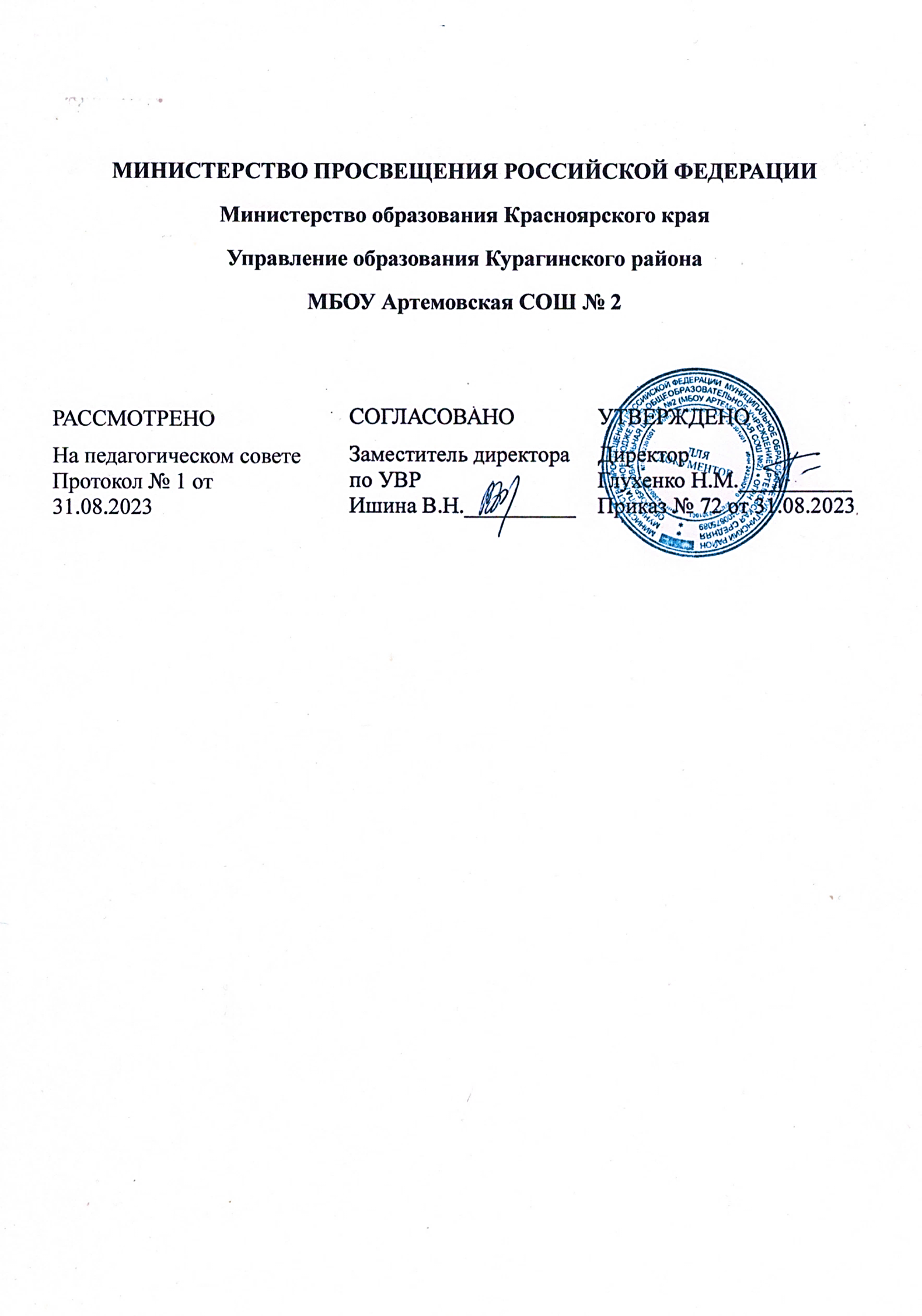 РАБОЧАЯ ПРОГРАММАпо внеурочной деятельности«МАСКА»Направление: общекультурное (художественно-эстетическое)Артемовск 2023Пояснительная запискаРабочая программа внеурочной деятельности «Маска» для учащихся 5-9 классов разработана в соответствии с требованиями :Федерального Закона от 29.12.2012г №273 -ФЗ «Об образовании в РФ»Федерального государственного образовательного стандарта общего образования второго поколенияПисьма Министерства образования и науки № 03-296 от 12.05.2011 г. «Об организации внеурочной деятельности при введении федерального государственного образовательного стандарта общего образования.Протокол заседания Совета Министерства Просвещения Российской Федерации по вопросам создания и развития школьных театров	 в образовательных организациях субъектов Российской Федерации №1 от 24 марта 2022 года.Письмо Минпросвещения России «О формировании Всероссийского перечня (реестра) школьных театров» от 6 мая 2022 г. № ДГ-1067/06.Постановления Главного санитарного врача РФ от 29.12.2010 № 189 "Об утверждении СанПиН 2.4.2.2821-10 «Санитарно-эпидемиологические требования к условиям организации обучения в общеобразовательных учреждениях»" (далее СанПиН 2.4.2.2821-10).Устав МБОУ Артемовской СОШ № 2 Основная образовательная программа МБОУ Артемовской СОШ № 2Характеристика курсаЦель программы: создать условия для духовно-нравственного, эстетического развития учащихся; создать атмосферу положительного сотрудничества; формировать общую культуру, правильную гражданскую позицию, цель самореализации и самоопределения средствами театрального искусства.Задачи:формирование навыков плодотворного взаимодействия с большими и малыми социальными группами;развитие эмоциональной сферы ребенка: воспитание чувства сопереживания к проблемам друзей из ближнего и дальнего окружения;формирование интереса к театру как средству познания жизни, духовному обогащению; развитие творческих способностей;создание благоприятной эмоциональной атмосферы общения обучающихся, их самовыражения, самореализации, позволяющей «найти себя»: поверить в свои силы, преодолеть робость и застенчивость, познакомиться и изучить духовно-нравственные ценности мировой культуры, отечественной культуры.Программа строится на следующих концептуальных принципах:Принцип успеха. Каждый ребенок должен чувствовать успех в какой-либо сфере деятельности. Это ведет к формированию позитивной «Я-концепции» и признанию себя как уникальной составляющей окружающего мира.Принцип динамики. Предоставить ребёнку возможность активного поиска и освоения объектов интереса, собственного места в творческой деятельности, заниматься тем, что нравиться.Принцип демократии. Добровольная ориентация на получение знаний конкретно выбранной деятельности; обсуждение выбора совместной деятельности в коллективе на предстоящий учебный год.Принцип доступности. Обучение и воспитание строится с учетом возрастных и индивидуальных возможностей подростков, без интеллектуальных, физических и моральных перегрузок.Принцип наглядности. В учебной деятельности используются разнообразные иллюстрации, видеосюжеты.Принцип систематичности и последовательности. Систематичность и последовательность осуществляется как в проведении занятий, так в самостоятельной работе воспитанников. Этот принцип позволяет за меньшее время добиться больших результатов.Методы и формы:1. По источнику передачи и восприятию информации:словесный (беседа, этическая беседа, рассказ, диалог);наглядный (репродукции, фильмы, фотоматериалы показ педагога, индивидуальные занятия, сотрудничество в совместной продуктивной деятельности);практический (постановка спектаклей, упражнения, этюды, репетиции).2. По дидактическим задачам:приобретение знаний через знакомство с театральной литературой и терминологией, через игры, упражнения, этюды;применение знаний через постановку спектаклей;закрепление через генеральные репетиции;творческая деятельность - показ спектаклей;проверка результатов обучения через открытые уроки, конкурсы, фестивали, семинары, интегрированные занятия.3. По характеру деятельности:репродуктивный - разработка и показ этюдов по образцу;частично-поисковый - во время работы детям даются задания в зависимости от их индивидуальных способностей.Приемы:исключения - умение обнаружить и устранить внутренние препятствия и зажимы на пути к созданию и воплощению образа;тотального выражения - включение психофизического аппарата актера в процесс создания и воплощения образа;физического действия - выстраивание партитуры роли на основе простых физических действий;психофизического жеста - помогает актеру в работе над ролью.Принципы:активности и сознательности обучения - создание творческой атмосферы в классе предполагает развитие всесторонних способностей детей, активное и сознательное участие в спектаклях;сотрудничества - в процессе работы педагоги и учащиеся выступают в качестве партнеров (более опытных и менее опытных). Здесь чаще всего используется принцип работы творческой мастерской;организации процессов актерской импровизации в условиях театральной образности;систематичности, последовательности - обучение ведется от простейших упражнений и этюдов к постановке спектакля через развитие наблюдательности, фантазии, памяти, воображения, чувства ритма и т.д.;индивидуализации - учитывая психологические особенности обучающихся детей и подростков максимально раскрыть творческие способности и подготовить их к любой творческой деятельности, выбранной ими в будущем.Организационные формы:Групповая - эта форма привлекает всех учащихся, наиболее эффективная форма творческой деятельности, т.к. при наименьших затратах сил и времени удается выполнить работу.Парная рассчитать работу на двоих.Индивидуальная - выполнение задания в группе обычно проходит неравномерно, поэтому необходимо проводить индивидуальную работу, зачастую дополнительно объяснять задание.Форма педагогической деятельности - учебное занятие.Форма групповой работы - групповой опрос, групповые этюды, репетиции.Функции педагога при групповой работе:контролирует;отвечает на вопросы;регулирует споры;даёт направление творческой деятельности.объясняет, показывает личным примером особенность образа.Планируемы результаты освоения программыЛичностные результаты освоения курса:идентифицируют себя с принадлежностью к народу, стране, государству;проявляют интерес к культуре и истории своего народа, родной страны;различают основные нравственно-этические понятия;соотносят поступок с моральной нормой;оценивают свои и чужие поступки (стыдно, честно, виноват, поступил правильно и др.);оценивают ситуации с точки зрения правил поведения и этики;мотивируют свои действия; выражают готовность в любой ситуации поступить в соответствии с правилами поведения,проявляют в конкретных ситуациях доброжелательность, доверие, внимательность, сопереживание, сочувствие, помощь и др.выражают положительное отношение к процессу познания: проявляют внимание, удивление, желание больше узнать;оценивают собственную учебную деятельность: свои достижения, самостоятельность, инициативу, ответственность, причины неудач;применяют правила делового сотрудничества: сравнивают разные точки зрения; считаются с мнением другого человека; проявляют терпение и доброжелательность в споре (дискуссии), доверие к собеседнику (соучастнику) деятельности.Метапредметные результаты освоения курсаВ сфере регулятивных универсальных учебных действий:удерживать цель деятельности до получения ее результата;планировать решение учебной задачи: выстраивать последовательность необходимых операций (алгоритм действий);оценивать весомость приводимых доказательств и рассуждений («убедительно, ложно, истинно, существенно, несущественно»);корректировать деятельность: вносить изменения в процесс с учетом возникших трудностей и ошибок; намечать способы их устранения;анализировать эмоциональные состояния, полученные от успешной (неуспешной) деятельности;оценивать результаты деятельности (чужой, своей);оценивать уровень владения тем или иным учебным действием (отвечая на вопрос «что я не знаю и не умею?»), находят ошибки, устанавливают их причины.Познавательные универсальные учебные действия:пользоваться приёмами анализа и синтеза при чтении и просмотре видеосюжетов, проводить сравнение и анализ поведения героя;понимать и применять полученную информацию при выполнении заданий;проявлять индивидуальные творческие способности в игре, этюдах, чтении по ролямВ сфере коммуникативных универсальных учебных действий:включаться в диалог, в коллективное обсуждение, проявлять инициативу и активность;работать в группе, учитывать мнения партнёров; обращаться за помощью;формулировать свои затруднения; предлагать помощь и сотрудничество;слушать собеседника; договариваться о распределении функций и ролей в совместной деятельности, приходить к общему решению;осуществлять взаимный контроль;адекватно оценивать собственное поведение и поведение окружающих. оформлять диалогическое высказывание в соответствии с требованиями речевого этикета; составлять устные монологические высказывания, «удерживают» логику повествования, приводят убедительные доказательства; уметь самостоятельно выбирать, организовывать небольшой творческий проект, импровизировать; работать в группе, в коллективе; выступать перед публикой, зрителями.ПредметныеУчащиеся будут знать:правила театрального этикета (поведение зрителя в театре до, во время и после спектакля);виды и жанры театрального искусства (опера, балет, драма; комедия, трагедия; и т.д.);чётко произносить в разных темпах 8-10 скороговорок;наизусть стихотворения и прозаические тексты русских и зарубежных писателей и поэтов.Учащиеся будут уметь:владеть комплексом артикуляционной гимнастики;действовать в предлагаемых обстоятельствах с импровизированным текстом на заданную тему;произносить скороговорку, стихотворный и прозаический тексты в движении и разных позах;произносить на одном дыхании длинную фразу или четверостишие;произносить одну и ту же фразу или скороговорку с разными интонациями;читать наизусть стихотворный текст, правильно произнося слова и расставляя логические ударения; строить диалог с партнером на заданную тему;подбирать рифму к заданному слову и составлять диалог между героями;успешно представлять себя и выбранное художественное произведение. Писать небольшие по объёму рассказы, сказки, стихи.Предполагаемые результаты реализации программыВоспитательные результаты работы по программе внеурочной деятельности «Маска» имеют три уровня.Первый уровень результатов - социальные знания. Обучающийся знаком с правилами театрального этикета, нормами трудовой этики (во время репетиций), с образцами социально-приемлемого или не приемлемого поведения (чрез разбор содержания готовящегося мини спектакля). Для достижения данного уровня результатов особое значение имеет взаимодействие ученика со своими учителями как значимыми для него носителями положительного социального знания и повседневного опыта.Второй уровень результатов - формирование ценностного отношения к социальной реальности: получение школьником опыта переживания и позитивного отношения к базовым ценностям общества (человек, семья, Отечество, природа, мир, знания, труд, культура), ценностного отношения к социальной реальности в целом. Для достижения данного уровня результатов особое значение имеет взаимодействие школьников между собой на уровне класса, школы, то есть в защищенной, дружественной просоциальной среде. Именно в такой близкой социальной среде ребенок получает (или не получает) первое практическое подтверждение приобретенных социальных знаний, начинает их ценить (или отвергает).Третий уровень результатов - получение школьником опыта самостоятельного общественного действия. Обучающийся может приобрести опыт общения с представителями других социальных групп, опыт самоорганизации, организации совместной деятельности и работы в команде; нравственно-этический опыт взаимодействия со сверстниками, старшими и младшими детьми, взрослыми в соответствии с общепринятыми нравственными нормами. Получение школьником опыта самостоятельного общественного действия. Только в самостоятельном общественном действии обучающийся растёт как социальный деятель, гражданин, свободный человек. Для достижения данного уровня результатов особое значение имеет взаимодействие обучающегося с социальными субъектами в открытой общественной среде.Планируемые результаты освоения программы1 год обученияосваивают основы первичных представлений о театре и его истории, владеют театральной терминологией;приобретают начальное умение фиксировать и осмыслять особенности поведения в наблюдениях, собственных работах, произведениях искусства;приобретают первоначальное умение превращать своё поведение в поведение другого человека, животного, предмета;закрепляют навыки работы в группе, общения друг с другом, выстраивают партнерские отношения, основанные на взаимном уважении и взаимопонимании;развивают свои наблюдательные и познавательные способности, эмоциональность, творческую фантазию и воображение, внимание и память, образное мышление, чувство ритма;овладевают начальным опытом самостоятельной творческой деятельности.2 год обученияосвоить теоретически и практически понимание того, что поведение, действие - выразительный язык актера, что актер - главное чудо театра;освоить навыки выполнения простых физических действий, сопровождаемых текстовым материалом;владеть и пользоваться словесными воздействиями;иметь навык импровизационного оправдания установленных мизансцен; навык домашней работы над ролью; уметь вносить корректировку в своё исполнение отрывка;уметь оценить работу своих товарищей, анализировать предлагаемый материал и формулировать свои мысли, уметь донести свои идеи и ощущения до слушателя; способны к состраданию, сочувствию, сопереживанию;помогать в освоении элементов актерского мастерства на практике своим товарищам через выступления перед одноклассниками и другой аудиторией; уметь работать в группе, общаться друг с другом, самостоятельно выстраивать партнерские отношения, основанные на взаимном уважении и взаимопонимании.3-5 год обученияЗнать:основные виды и жанры театрального искусства;выдающихся актеров театра;основные законы сцены;Уметь:анализировать предлагаемый материал и формулировать свои мысли, уметь донести свои идеи и ощущения до слушателя;вносить корректировки в исполнение своей роли от спектакля к спектаклю; работать в группе, общаться друг с другом, самостоятельно выстраивать партнерские отношения, основанные на взаимном уважении и взаимопонимании;сострадать, сочувствовать, сопереживать;в случае надобности помочь партнёру, удерживая свою задачу;применять полученные знания в создании характера сценического образа;стремиться к постоянному духовному совершенствованию, расширению своего культурного кругозора;активно участвовать в репетиционной работе с поиском средств реализации заданного характера, поиске психофизического оправдания, поиске средств органичности и выразительности. Данная образовательная программа имеет общекультурную направленность. Срок реализации программы - 5 лет. Программа ориентирована на обучающихся 5-9 классов.Образовательная программа внеурочной деятельности «РИТМ» имеет общекультурную направленность. Срок реализации программы - 5 лет. Программа ориентирована на обучающихся 5-9 классов.Предлагаемая программа имеет общий объём 169 часов:5 класс - 34часа6 класс - 34 часа7 класс - 34 часа8 класс - 34 часа9 класс - 33 часаЗанятия техникой и культурой речи проводятся на каждом занятии не зависимо от темы занятия.Программа включает следующие разделы:Театр как вид искусства.Актерская грамота, Сценическое искусствоХудожественное чтение.Сценическое движение.Театральная играПоход в театрРабота над пьесойРепетиционный период (постановка мини-спектаклей)Тематический план программы «Маска»Содержание программы «Маска»1-й год обучения1. Вводное занятие «Разрешите представиться»Теория: Цели и задачи обучения. Перспективы творческого роста. Инструктаж по технике безопасности.2. История театра. Театр как вид искусства Первоначальные представления о театре как виде искусства. Знакомство с особенностями современного театра как вида искусства. Общее представление о видах и жанрах театрального искусства: (драматический театр, музыкальный театр (опера, балет, оперетта, мюзикл, театр кукол) и др. Народные истоки театрального искусства. Скоморохи - первые профессиональные актеры на Руси, их популярность в народе. Преследование скоморохов со стороны государства и церкви. Знакомство с театральными профессиями. Спектакль - результат коллективного творчества. Кто есть кто в театре. Актер - «главное чудо театра».3. Актерская грамота и сценическое искусство. Многообразие выразительных средств в театре. Знакомство с драматургией, декорациями, костюмами, гримом, музыкальным и шумовым оформлением. Стержень театрального искусства - исполнительское искусство актера. Возможности актера «превращать», преображать с помощью изменения своего поведения место, время, ситуацию, партнеров. Развитие требований к органичности поведения в условиях вымысла. Словесные действия. Психофизическая выразительность речи. Словесные воздействия как подтекст. Этюдное оправдание заданной цепочки словесных действий. Тренинги на внимание. Развиваем воображение и фантазию. Упражнения на расслабление и напряжение, обретения навыка оправдания своих действий, высказываний, вдумчивость.4. Художественное чтение. Художественное чтение как вид исполнительского искусства. Основы практической работы над голосом. Гигиена речевого аппарата. Литературное произношение. Основы сценической «лепки» фразы (логика речи). Понятие о фразе. Естественное построение фразы. Фраза простая и сложная. Основа и пояснение фразы. Пояснения на басах и верхах. Классификация словесных воздействий. Текст и подтекст литературного произведения Возможность звучащим голосом рисовать ту или иную картину. Связь рисуемой картины с жанром литературного произведения. Отработка навыка правильного дыхания при чтении и сознательного управления речеголосовым аппаратом (диапазоном голоса, его силой и подвижностью Привитие интереса к чтению: чтение вслух, чтение вслух по ролям, чтение с актерской выразительностью.5. Сценическое движение Школы и методики движенческой подготовки актера. Развитие психофизического аппарата. Работа с равновесием, работа с предметами. Техника безопасности. Беседы: «В поисках собственного стиля», «Об Айседоре Дункан». «Бальные» танцы: «Танец-шествие», «Фигурный вальс». Уважение к своему телу, владение и удержание тела в тонусе. Разучивание элементарных танцевальных движений. Разучивание элементов танца.6. Работа над пьесой, инсценировками рассказа и сказки. Работа над выбранной пьесой, инсценировкой, осмысление сюжета, выделение основных событий, являющихся поворотными моментами в развитии действия. Определение главной темы пьесы и идеи автора, раскрывающиеся через основной конфликт. Определение жанра будущего спектакля. Работа по карточкам «от прозы к драматическому диалогу», «Сфера диалога и сфера игры», «Кто это сказал?», «Создание речевых характеристик персонажей через анализ текста», выразительное чтение по ролям, расстановка ударения в тексте, упражнения на коллективную согласованность действий, отработка логического соединения текста и движения.7. Экспромт театр:  Экспромт театр – путь к самодисциплине, к интенсивности в работе, навык коллективного труда, познание на собственном опыте социализирующую роль искусства. Воображение и фантазия. Импровизация.8. Работа над постановкой инсценировки. Выбор произведения. Определение главной темы рассказа и идеи автора, раскрывающиеся через основной конфликт. Распределение ролей. Выстраивание взаимодействия исполнителей. Работа с мизансценой. Закрепление выстроенных мизансцен. Репетиция по эпизодам, с отработкой диалогов. Выразительность произносимых диалогов. Темпо-ритм речи. Отработка монологов. Пластический рисунок роли. Поиски музыкально-пластического решения отдельных эпизодов и роли. Репетиции отдельных картин в разных составах. Создание элементов декораций, подбор реквизита и элементов костюма. Подбор музыки для музыкального оформления спектакля. Сводная репетиция. Генеральная репетиция.9. Поход в театр для детей и юношества (виртуальный). Просмотр спектакля, его обсуждение.10. Итоговое занятие: Подведение итогов и достижений.Содержание программы 2-й год обучения1. Вводное занятие. Знакомство с курсом. Перспектива творческого роста на 2-ом году обучения. Инструктаж по технике безопасности. Анкета «Ваши предложения по работке на уроках».2. История театра. Театр как вид искусства.  Страницы истории театра: театр Древнего Востока. Страницы истории театра: театр Древней Греции. Развитие представлений о видах театрального искусства: музыкальный театр. Театр в ряду других искусств. Общее и особенное. Виды театральных жанров. Театры Красноярского края.3. Актерская грамота и сценическое искусство. Первоначальное представление о средствах актерского искусства, помогающих преодолеть статичность исполнения. Игры на развитие образного мышления, фантазии, воображения, интереса к сценическому искусству. Игры и упражнения на формирования навыка пантомимы: Тренинги на внимание. Развитие фантазии и воображения. Этюды. Игры импровизации.4. Художественное чтение. Художественное чтение как вид исполнительского искусства. Чтение произведения вслух как последний этап освоения текста. Словесные воздействия в живой речи и использование их в декламации текстов. Понятие о фразе. Естественное построение фразы. Отработка навыка правильного дыхания при чтении и сознательного управления речеголосовым аппаратом (диапазоном голоса, его силой и подвижностью.) Основы сценической «лепки» фразы (логика речи). Самостоятельная подготовка произведения к исполнению (на материале русской прозы и поэзии). Читаем текст, расставляем логические, авторские и синтаксические паузы.  Читаем текст вслух, вкладывая свой подтекст, который может совсем не соответствовать читаемому тексту, но понятен слушателю.5. Сценическое движение. Работа с равновесием, работа с предметами. Техника безопасности. Продолжение работы над разминкой плечевого пояса. Позиции рук, позиции ног. Виды поклонов. Походка. Элементы разных по стилю танцевальных форм. Сюжеты некоторых танцев. Особенности их движений. Элементы современного танца. Обучение танцу и искусству танцевальной импровизации.6. Поход в театр для детей и юношества. Просмотр спектакля. Обсуждение. Выбор пьесы, рассказа для инсценировки. Особенности композиционного построения пьесы: ее экспозиция, завязка, кульминация и развязка. Время в пьесе. Персонажи - действующие лица спектакля. Работа над выбранной пьесой, осмысление сюжета, выделение основных событий, являющихся поворотными моментами в развитии действия. Определение главной темы пьесы и идеи автора, раскрывающиеся через основной конфликт. Определение жанра будущего спектакля. Чтение и обсуждение пьесы, ее темы, идеи.7-9. Репетиционный период. Постановка сказки и рассказа Распределение ролей. Читка по ролям. С отработкой диалогов. Выразительность, произносимых диалогов. Темпо-ритм речи. Отработка монологов. Выстраивание взаимодействия исполнителей. Работа с мизансценой. Закрепление выстроенных мизансцен Репетиция по эпизодам. Пластический рисунок роли. Темпо-ритм. Поиски музыкально-пластического решения отдельных эпизодов и роли. Репетиции отдельных картин в разных составах. Создание элементов декораций, подбор реквизита и элементов костюма. Подбор музыки для музыкального оформления спектакля.10. Итоговое занятие. Теория: подведение итогов. Практическая работа. Викторина по разделам программы обучения за год.Содержание программы 3 года обучения1. Вводное занятие. Цели и задачи обучения. Учебный план. Перспектива творческого роста. Инструкция по технике безопасности.2. История театра. Театр как вид искусства Актер средневекового театра. Актер средневекового театра. Символика и условность оформления средневекового спектакля. Связь театра со средневековой литературой и изобразительным искусством. Трансформации традиций средневекового театра в современных театрализованных празднествах (карнавалах, маскарадах, шествиях). Знакомство с искусством средневековой Европы по презентации, по описаниям театральных представлений. Разыгрывание сценок, импровизации в духе средневековых театральных жанров. Подготовка этюдов «Средневековый театр». Судьба школьного театра в России. Знакомство с жизнью и творчеством Н. Островского.3. Актерская грамота и театральная игра. Средства актёрского искусства. Знакомство с логикой межличностного общения. Значение постоянной работы над совершенствованием техники в творчестве актера. Тренировка слухового, зрительного внимания. Упражнения и игры на развитие внимания. Этюды «Я в предлагаемых обстоятельствах»: Роль импровизации, взаимосвязь импровизации с техническими навыками в репетиционной работе. Мизансцены спектакля. Импровизация и точность выполнения установленных мизансцен. Выполнение этюдов, упражнений - тренингов. Анализ работы своей и товарищей. Развитие навыка действия в пантомиме. Этюды «Творим, фантазируем, действуем»: Экспромт театр.4. Художественное чтение. Многообразие индивидуальных форм выступления. Художественная декламация текста в концерте. Мелодекламация. Литературная композиция и монтаж. «Театр одного актера». Отработка навыка правильного дыхания при чтении и сознательного управления речеголосовым аппаратом. Чтение стихов Е. Евтушенко, А. Вознесенского, В. Маяковского, их разбор. Чтение стихов разными исполнителями. Чтение прозы. Мелодекламация. Литературная композиция и монтаж. «Театр одного актера». Составляем композицию.5-6. Сценическое движение. Работа с равновесием, работа с предметами. Техника безопасности. Универсальная разминка, разучивание основных движений под музыку. Элементы разных по стилю танцевальных форм. Позиции рук, позиции ног. Контрастная музыка. Сюжеты некоторых танцев. Особенности их движений. Учим «Полонез», «Переходный вальс».7. Экспромт театр. Импровизация высший пилотаж. Импровизируем по отрывкам, прочитанным из литературных произведений.8. Поход в театр для детей и юношества (виртуальный).9. Работа над пьесой. Выбор пьесы или инсценировки. Чтение и обсуждение пьесы, ее темы, идеи. Особенности композиционного построения пьесы: ее экспозиция, завязка, кульминация и развязка. Время в пьесе. Персонажи - действующие лица спектакля. Определение жанра спектакля. Общий разговор о замысле спектакля. Деление пьесы на эпизоды и пересказ их учащимися работа по карточкам «от прозы к драматическому диалогу», «Сфера диалога и сфера игры», «Кто это сказал?», «Создание речевых характеристик персонажей через анализ текста», выразительное чтение по ролям, расстановка ударение в тексте, упражнения на коллективную согласованность действий, отработка логического соединения текста и движения.10. Репетиционный период. Повествовательный и драматический текст. Речевая характеристика персонажа. Речевое и внеречевое поведение. Монолог и диалог. Работа с мизансценой. Закрепление выстроенных мизансцен. Репетиция по эпизодам. С отработкой диалогов. Выразительность, произносимых диалогов. Темпо-ритм речи. Отработка монологов. Пластический рисунок роли. Темпо-ритм. Поиски музыкально-пластического решения отдельных эпизодов и роли. Репетиции отдельных картин в разных составах. Создание элементов декораций, подбор реквизита и элементов костюма. Подбор музыки для музыкального оформления спектакля. Сводная репетиция. Генеральная репетиция. Назначение помощника режиссера.11. Итоговое занятие. Подведение итогов.Содержание программы 4 год обучения1. Вводное занятие: Инструктаж по технике безопасности. Постановка задач на предстоящий год. Игры на сплочение коллектива.2. Актерская грамота, сценическое искусство. Этюды, как подготовка актера к работе над спектаклем, образом. Отношение к событию. Упражнения на взаимодействие с партнером. Перемена отношения к партнеру. Оправдание своих поступков.3. Работа над пьесой. Чтение пьесы. Работа с пьесой, инсценировкой. Определение главной темы, Идеи автора. Определение жанра. Распределение ролей.4. Репетиционный период отрывка пьесы Н. Гоголя «Ревизор». Постановка отрывка из пьесы Н. Гоголя «Ревизор». Осваиваем сценическое пространство. Выстраиваем мизансцены. Овладеваем навыком взаимодействия, сопереживания и сочувствие. Осваиваем навыки художника, реквизитора, костюмера. Работа над особенностями характера персонажей. Выстраивание диалогов, работа над монологами героев.5. Выступление с постановкой отрывка из пьесы Н. Гоголя «Ревизор». Выступление. Анализ проделанной работы. Удачи и не удачи.Содержание программы 5 год обучения1. Вводное занятие Организационные вопросы. Инструктаж по технике безопасности. Ваши предложения по работе в предстоящем году.2. Актерское мастерство. Закрепление навыков актерского мастерства. «Я в предлагаемых обстоятельствах», развитие артистической смелости. Приёмы запоминания текста роли в постановке.3. Работа над пьесой. Чтение пьесы. Работа с пьесой, инсценировкой. Определение главной темы. Идеи автора. Определение жанра. Распределение ролей. Чтение по ролям.4. Репетиционный период. Пьесы Н. Островского. Постановка отрывка из пьесы Н. Островского «Бедность - не порок». Осваиваем сценическое пространство. Выстраиваем мизансцены. Овладеваем навыком взаимодействия, сопереживания и сочувствие. Осваиваем навыки художника, реквизитора, костюмера, звукорежиссера. Работа над особенностями характера персонажей. Выстраивание диалогов, работа над монологами героев.5. Выступление с постановкой отрывка из пьесы Островского «Бедность - не порок». Выступление. Анализ проделанной работы. Удачи и не удачи.6. Подведение итогов.